POSITION ANNOUNCEMENT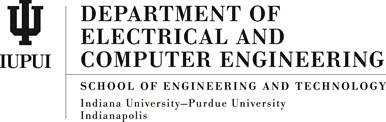 Assistant/Associate Professor Electrical and Computer EngineeringPurdue School of Engineering and TechnologyIUPUIThe Department of Electrical and Computer Engineering, Purdue School of Engineering and Technology, Indiana University-Purdue University Indianapolis (IUPUI), invites applications for one or more tenure-track faculty positions with a start date of August 1, 2015. Successful candidates should expect to teach undergraduate and graduate courses, supervise graduate students and conduct externally funded research. A candidate hired at the rank of Assistant Professor is expected to establish and sustain an externally funded research program. A candidate hired at the rank of Associate Professor is expected to have a sustained externally funded research program.Applicants should have a Ph.D. in computer engineering, electrical engineering or computer science. Preference will be given to applicants in areas within computer engineering, as well as applicants in areas with applications related to “Big Data” analysis. The campus has excellent supercomputing resources available, including Big Red 2, see http://rt.uits.iu.edu/bigred2/. Applications will be accepted until the positions are filled. Applicants should submit a CV, statement summarizing research and teaching interests, and contact information of at least three references. All applications should be submitted online at https://www.et.iupui.edu/apply/index.asp?pos=00028309.For more information about the position, contact ECE@iupui.edu.IUPUI is an Equal Opportunity/Affirmative Action educator and employer and affords reasonable accommodations to persons with disabilities.723 W. Michigan Street, SL 160	Indianapolis, IN 46202-5160    317-274-9726    fax 317-274-4493